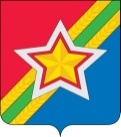 РОССИЙСКАЯ ФЕДЕРАЦИЯРОСТОВСКАЯ ОБЛАСТЬМУНИЦИПАЛЬНОЕ  ОБРАЗОВАНИЕ   «КУЙБЫШЕВСКИЙ РАЙОН»АДМИНИСТРАЦИЯ  КУЙБЫШЕВСКОГО РАЙОНАПОСТАНОВЛЕНИЕОб организации  питания обучающихся общеобразовательных 
организаций Куйбышевского районаВ  соответствии с Федеральным законом от 29.12.2012 № 273-ФЗ
 «Об образовании в Российской Федерации» и в целях социальной поддержки детей из многодетных и (или) малоимущих семей,  детей-инвалидов, 
детей-сирот и детей оставшиеся без попечения родителей, детей граждан, погибших при исполнении воинского и служебного долга ПОСТАНОВЛЯЮ:1. Утвердить: 1.1.Положение о порядке организации бесплатного  питания обучающихся общеобразовательных организаций    района,  согласно приложению 1. 1.2. Положение о порядке обеспечения  дополнительным питанием обучающихся 1-4 классов  общеобразовательных  организаций в части предоставления бесплатного молока, согласно приложению 2.2. Заведующему  отделом образования  Администрации Куйбышевского района  Шипико Л.В. при формировании бюджета на текущий финансовый год предусмотреть средства на:2.1. Бесплатное питание обучающихся  с 01.01.2023 года из расчета 60 рублей на 1 ребенка в день.2.2.Дополнительное питание обучающихся 1-4 классов  общеобразовательных организаций  в части предоставления бесплатного молока. 3. Данное постановление вступает в силу с момента официального опубликования и распространяется на правоотношения, возникшие с 01.01.2023 года. 4. Признать утратившим силу постановления Администрации Куйбышевского района  от 20.12.2019 № 861 «О порядке организации питания учащихся общеобразовательных организаций Куйбышевского района».5. Контроль за исполнением настоящего постановления возложить на  и.о. заместителя главы Администрации Куйбышевского  района  по экономическим и социальным вопросам  Замулу С.А. и заведующего отделом образования Администрации Куйбышевского района Шипико Л.В.И.о. главы Администрации Куйбышевского района                                                                   А.В. ГолосовскийПостановление вносит Отдел образованияПриложение №1 к постановлениюАдминистрации  Куйбышевского районаот №Положениео порядке организации бесплатного 
питания обучающихся общеобразовательных организаций  районаОбщие положения1.1. Настоящее Положение о порядке организации бесплатного  питания обучающихся  общеобразовательных организаций района (далее по тексту Положение) разработано в соответствии с Федеральным законом от29.12.2012 № 273-ФЗ «Об образовании в Российской Федерации»и в целях социальной поддержки детей из многодетных и (или) малоимущих семей,  детей – инвалидов, детей - сирот и детей оставшихся без попечения родителей, детей граждан , погибших при исполнении воинского и служебного долга.1.2. Настоящее Положение определяет порядок организации бесплатного питания обучающихся в общеобразовательных организациях из малообеспеченныхи (или) многодетных семей, детей - инвалидов, детей - сирот и детей оставшихся без попечения родителей, детей граждан , погибших при исполнении воинского и служебного долга.1.3. Бесплатное питание получают обучающиеся в общеобразовательных организациях  из расчета 60 рублей в день на одного ребенка в течение учебного года, с учетом фактического посещения обучающимися общеобразовательной организации: – из малообеспеченных и (или) многодетных  семей;- дети-инвалиды,дети-сироты и дети оставшиеся без попечения родителей;- дети  граждан , погибших при исполнении воинского и служебного долга.1.4. Питание может предоставляться в виде завтрака или обеда. Замена питания денежной компенсацией или иные расчетные схемы при использовании выделенных бюджетных средств не допускаются. Порядок определения категории детей из малообеспеченных и (или) многодетных семей,  детей-инвалидов,детей-сирот и детей оставшихся без попечения родителей, детей граждан , погибших при исполнении воинского и служебного долга имеющих  право на бесплатное  питание.2.1. Бесплатное питание получают обучающиеся из числа  малообеспеченных и (или) многодетных  семей, детей- сирот и детей оставшихся без попечения родителей, детей граждан, погибших при исполнении воинского и служебного долга.2.2. Статус малообеспеченной и (или) многодетной  семьи определяет Отдел социальной защиты населения на основании базы данных.2.3.Основанием для получения бесплатного  питания являются:для детей из малообеспеченных и (или) многодетных семей: заявление родителей (законных представителей) и документ подтверждающий статус малообеспеченной и (или) многодетной семьи на основе данных Отдела социальной защиты населения ;для  детей-инвалидов:заявление родителей (законных представителей) и справка об инвалидности;для детей-сирот и детей оставшихся без попечения родителей: заявление законных представителей и документ о назначении гражданина опекуном или попечителем несовершеннолетнего;для детей граждан , погибших при исполнении воинского и служебного долга: заявление родителей или законного представителя и документ, подтверждающий факт гибели при исполнении воинского и служебного долга.Заявитель несет ответственность за полноту и достоверность представленных сведений.2.4.  Руководители общеобразовательных организаций на основании заявлений родителей и соответствующих документов   включают обучающихся в списки на бесплатное питание. Списки утверждаются приказом по школе и корректируются по мере необходимости.2.5. Обучающиеся общеобразовательных организаций питаются согласно графику, утвержденному руководителем общеобразовательной школы.2.5. Ответственным за организацию питания обучающихся является руководитель общеобразовательной организации.2.6. Руководитель общеобразовательной организации обеспечивает создание условий для организации горячего питания обучающихся.2.7. Руководитель общеобразовательной организации несет ответственность за качество горячего питания и охват обучающихся горячим питанием.3. Порядок финансирования.3.1. Финансирование расходов на предоставление бесплатного питания осуществляется за счет предусмотренных на эти цели средств бюджета района.Управляющий деламиАдминистрации Куйбышевского района                                       А.В. ЛогвиноваПриложение № 2к постановлениюАдминистрацииКуйбышевского районаот    . №Положениео порядке обеспечения дополнительным питанием
 обучающихся 1-4 классов общеобразовательных организаций 
района в части бесплатного предоставления молока.Общие положения1.1. Настоящее Положение о порядке обеспечения дополнительным питанием обучающихся 1-4 классов общеобразовательных организаций  в части бесплатного предоставления молока(далее по тексту Положение) разработано в целях оказания помощи обучающимся 1-4 классов общеобразовательных организаций района.1.2. Настоящее Положение определяет порядок организации дополнительного питания обучающихся 1-4 классов общеобразовательных организаций  района в части бесплатного предоставления молока.1.3. Дополнительным питанием обеспечиваются обучающихся 1-4 классов общеобразовательных организаций района, из расчета одна упаковка 0,2 л в день на одного ребенка не менее 2 раз в неделю.2. Порядок обеспечения дополнительным питанием обучающихся  1-4 классов общеобразовательных организаций  района в части бесплатного предоставления молока.2.1. Руководители общеобразовательных  организаций:-  на основании заявлений родителей (законных представителей) включают обучающихся в списки на дополнительное питание. Списки утверждаются приказом по школе и корректируются на 10 сентября и 10 января;- определяют порядок обеспечения дополнительным питанием обучающихся 1-4 классов, находящихся на домашнем обучении;- назначают материально-ответственное лицо за обеспечение дополнительным питанием обучающихся 1-4 классов в части бесплатного предоставления молока, определяют порядок хранения молочной продукции;- определяют дополнительное количество дней обеспечения дополнительным питанием обучающихся 1-4 классов в части бесплатного предоставления молока с учетом фактического количества обучающихся 1-4 классов и количества   упаковок молочной продукции; 2.2. Отказ родителей от предоставления дополнительного питания ребенку оформляется заявлением от  родителей с указанием причины отказа.2.3. В исключительных случаях дополнительным питанием в части бесплатного предоставления молока  могут обеспечиваться обучающихся     1-4 классов из асоциальных семей и др. случаях (длительное отсутствие родителей, проживание родителей в другом регионе и т.д.) (если нет заявления родителей или законных представителей ребенка) на основании решения Совета образовательной организации;2.4.Дополнительное питание в части бесплатного предоставления молока предоставляется в виде завтрака (полдника). Замена денежной компенсацией не допускается.2.5. Ответственным за организацию питания обучающихся является руководитель общеобразовательной организации.3.Порядок ведения отчетной документации по организации дополнительного питания.3. 1.  Отдел образования Администрации Куйбышевского района проводит мониторинг  об охвате обучающихся 1-4 классов, обеспеченных дополнительным питанием в части бесплатного предоставления молока, в разрезе общеобразовательных организаций и  направляет обобщенные сведения в министерство общего и профессионального  образования Ростовской области.4.  Порядок финансирования.4.1. Финансирование расходов, связанных с  обеспечением дополнительным питанием в части бесплатного предоставления молока обучающихся 1-4 классов, осуществляется в пределах лимитов бюджетных средств, выделенных на эти цели.Управляющий деламиАдминистрации Куйбышевского района                                          А.В. Логвинова.12.2022№ с. Куйбышево